РЕЗЮМЕ           Умарова Лаура Абаевна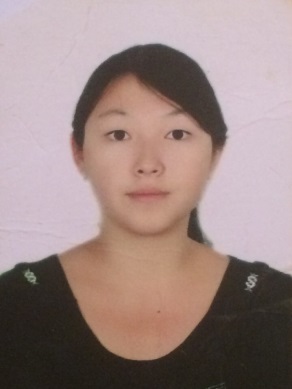 
Адрес:  Казахстан,
Мамыраева д14, кв1
Тел. (домашний): 8 7277621084
Тел. (мобильный): 8-747-415-67-71
E-mail: umarova_laura95@mail.ru

Дата рождения: 09.12.1995 г.
Цель: соискание должности биотехнолога, научного сотрудника, лаборанта и другие.

Образование:2012-2016 – Карагандинский Государственный Технический университет, горный факультет. Специальность: 5В070100 «Биотехнология»
Опыт работы:Не имеется. Профессиональная практика:        РГП на ПВХ «Институт биологии и биотехнологии растений» (ИББР)	2015ж 
Дополнительные навыки:владение компьютером – опытный пользователь (MS Word, Excel, Access, CorelDraw);иностранные языки – казахский, русский, английский – Intermediate.
Личные качества:	
ответственность, коммуникабельность, стрессоустойчивость, умение работать в команде, пунктуальность, самостоятельность, дисциплинированность, творческий подход к выполнению поставленных задач.	

Дополнительная информация:семейное положение – не замужем, детей не имею;наличие вредных привычек – вредных привычек не имею;хобби – чтение, фотографирование.